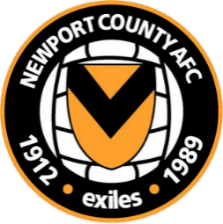 Title: Head of Medical ServicesDepartment: First TeamLocation: Newport County AFC, Newport International Sports Village, Stadium Way, Newport. NP19 4PT.Type of Role: Full-time, PermanentAccountable to: First Team Manager, Assistant Manager, Sporting DirectorReports to: First Team ManagerDirect Reports: First Team Physiotherapist, Academy Physiotherapist, Student TherapistsSalary: £30 – 34.5k Dependant on ExperienceNewport County AFC are looking to recruit a new Physiotherapist to lead the first team medical department. The post holder will assume overall responsibility for the running of the medical team at Newport County AFC. This includes but is not limited to the assessment, treatment and rehabilitation of all injuries and overseeing the progression of junior staff members. Key Responsibilities• Lead the day to day running and administration of the Medical Department (including ensuring FA Whereabouts requirements are fulfilled).• To be overall responsible for the clinical assessment and treatment of all professional players.• Manage and supervise the work of other members of the club’s medical department, including the first team & academy physiotherapists and interns. Provide support and assistance with their professional development.• Aid the delivery of sports science provision to the first team alongside the first team sports scientist. • Ensure that there is appropriate physiotherapy and emergency provision at all training sessions and games and directly manage and provide that input against appropriate Football League requirements. • Lead the medical departments input to optimise players availability and performance through timely and appropriate medical intervention through the provision of written rehab and treatment programmes.• Contribute specialist physiotherapy knowledge to the multi-disciplinary team; specifically leading the rehabilitation and case management process for players.• Act as the clubs first point of contact for all players reporting illness or injury. Oversee injury audit across the medical department. • Liaise with external consultants and facilities regarding players’ treatment as required. • Lead the pre-signing medical assessment process.• In conjunction with the first team sports scientist and the first team physiotherapist, ensure the delivery of effective injury prevention strategies for the first team. • Liaise with the Manager, 1st Team coaches and Club Doctor regarding the availability of fit and rehabilitating players for training and matches.• Ensure medical records are updated as required and provide written reports as requested by the management team and Board of Directors.• Keep up to date with new techniques and technologies available for treatment and undertake personal CPD as appropriate to meet the demands of the role and professional body. • Manage the purchasing of medical equipment so that there are sufficient levels available for the treatment of players at the training ground and stadium.• Implement all policies and procedures in line with NCAFC  & Governing Body requirements (The FA, Football League, CSP, HCPC), ensuring all documents are in place and updated as and when required.• Create and lead a CPD pathway to ensure the ongoing development of knowledge and skills for all staff within the medical department.• In coordination with the General Manager, effectively manage the department budget including Health Partners spend in line with agreed pre-season expectations.• Undertake other reasonable duties as requested by the First Team Manager and Football Support Staff. Knowledge, Skills and Experience Required• Minimum of BSc. (Hons) Physiotherapy.  • Postgraduate Qualification in relevant field (or working towards).  • HCPC accredited practitioner.  • Qualified to FA Advanced Trauma Medical Management in Football (ATMMiF) or equivalent.• Experience of working within Football/Professional Sport (x2 years full time). • Experience of managing assistant therapists/a small team.• Excellent communications skills, both written and verbally.  • Confident, self-motivated, and able to work independently under pressure.  • Ability to work collaboratively with players and staff.• Sound knowledge of manual & soft tissue therapy skills, with specialist experience of dealing with musculoskeletal injury. • Sound knowledge of injury prevention methods and recovery strategies.• Ability to educate, advise and motivate individuals.  • Demonstrate up to date knowledge of the current evidence-based practice in Sports Physiotherapy and implement this within practice.  • Candidates must be flexible and be willing to work hours as necessary to carry out their duties. This will include evening & weekend work as required. Safeguarding StatementNewport County AFC is committed to safeguarding the welfare of children and young people and expects all staff and volunteers to endorse this commitment. This post requires Enhanced Criminal Records Checks and may include checks against the Barred Lists, as such it is exempt from Rehabilitation of Offenders Act (1974). Therefore, all convictions including spent convictions that have not been subject to filtering by the DBS should be declared”. Relevant information and / or documents will be distributed as part of the recruitment process.Equality & Diversity StatementNote that we are seeking to diversify our workforce in particular by ethnicity, gender and sexual orientation and would encourage applications from these demographics. Newport County is committed to promoting a diverse and inclusive community – a place where we can all be ourselves. We will support staff from different backgrounds to create the best environment for us all to prosper together.Applications  Should be made by email to carl.serrant@newport-county.co.uk before 17:00 on Friday 22nd July 2022 and should include:  -An up-to-date CV including details of two references and all relevant qualifications and experience.  -A brief covering letter detailing why you are the right candidate for Newport County AFC. Please also state any notice period attached to your current employment. 